OBEC BREZANY, BREZANY 64, 010 04 ŽILINA4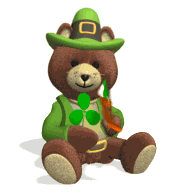 Nesmelým bozkom začína rozprávka, končí sa úsmevom malého dieťatka.To nie je rozprávka, to je už život sám, nech veľa šťastia prinesie i Vám...NARODENÉ DETI V ROKU  2020 podľa mesiacov JANUÁR	JÚN	Adam  FORBAK	Matúš  GARBÁR			FEBRUÁR				     JÚL		Tobiáš PECKO			     Samuel MILO	Oliver DOBROŇ			     DECEMBER		APRÍĽ				      Juraj ŠUGÁR				Júlia KADÍKOVÁ			      Terezka TEPLIČANCOVÁ	Novorodencom a ich rodičom prajeme veľa zdravia, lásky, šťastia...